Администрация городского округа город БорНижегородской областиПОСТАНОВЛЕНИЕЕ.Н. Луканова37184Приложениек постановлению администрациигородского округа г. Борот 24.05.2023 № 3056СХЕМАрасположения элементов улично-дорожной сети в д. Вязовка (Редькинский с/с)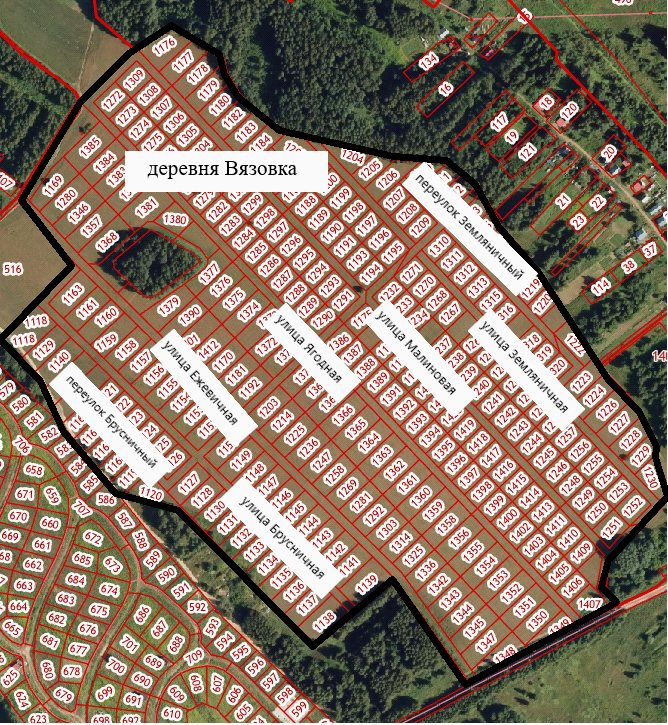 От 24.05.2023                                                    № 3056                                                    № 3056Руководствуясь п. 27 ч.1 ст. 16 Федерального закона от 06.10.2003 № 131-ФЗ «Об общих принципах организации местного самоуправления в РФ», пп. 30 п. 2.1. Положения об администрации городского округа город Бор Нижегородской области, утвержденного решением Совета депутатов городского округа г. Бор от 16.07.2010     № 13 и Правилами присвоения, изменения и аннулирования адресов, утвержденными постановлением Правительства Российской Федерации от 19.11.2014 № 1221, администрация городского округа г. Бор постановляет:          1. Присвоить элементам улично-дорожной сети в д. Вязовка (Редькинский с/с) городского округа город Бор Нижегородской области, расположенным в юго-западной  части и предназначенных для индивидуальной жилой застройки, наименования согласно прилагаемой схеме: - улица Брусничная;- улица Ежевичная;- улица Земляничная;- улица Малиновая;- улица Ягодная;- переулок Брусничный;- переулок Земляничный.3. Комитету архитектуры и градостроительства администрации городского округа г. Бор (Н.Н. Жукова) в установленном порядке внести в Федеральную информационную адресную систему сведения о наименованиях согласно п. 1 настоящего постановления.4. Общему отделу администрации городского округа г. Бор (Е.А. Копцова) обеспечить опубликование настоящего постановления в газете «БОР сегодня», сетевом издании «БОР-оффициал» и размещение на официальном сайте органов местного самоуправления www.borcity.ru.Руководствуясь п. 27 ч.1 ст. 16 Федерального закона от 06.10.2003 № 131-ФЗ «Об общих принципах организации местного самоуправления в РФ», пп. 30 п. 2.1. Положения об администрации городского округа город Бор Нижегородской области, утвержденного решением Совета депутатов городского округа г. Бор от 16.07.2010     № 13 и Правилами присвоения, изменения и аннулирования адресов, утвержденными постановлением Правительства Российской Федерации от 19.11.2014 № 1221, администрация городского округа г. Бор постановляет:          1. Присвоить элементам улично-дорожной сети в д. Вязовка (Редькинский с/с) городского округа город Бор Нижегородской области, расположенным в юго-западной  части и предназначенных для индивидуальной жилой застройки, наименования согласно прилагаемой схеме: - улица Брусничная;- улица Ежевичная;- улица Земляничная;- улица Малиновая;- улица Ягодная;- переулок Брусничный;- переулок Земляничный.3. Комитету архитектуры и градостроительства администрации городского округа г. Бор (Н.Н. Жукова) в установленном порядке внести в Федеральную информационную адресную систему сведения о наименованиях согласно п. 1 настоящего постановления.4. Общему отделу администрации городского округа г. Бор (Е.А. Копцова) обеспечить опубликование настоящего постановления в газете «БОР сегодня», сетевом издании «БОР-оффициал» и размещение на официальном сайте органов местного самоуправления www.borcity.ru.Руководствуясь п. 27 ч.1 ст. 16 Федерального закона от 06.10.2003 № 131-ФЗ «Об общих принципах организации местного самоуправления в РФ», пп. 30 п. 2.1. Положения об администрации городского округа город Бор Нижегородской области, утвержденного решением Совета депутатов городского округа г. Бор от 16.07.2010     № 13 и Правилами присвоения, изменения и аннулирования адресов, утвержденными постановлением Правительства Российской Федерации от 19.11.2014 № 1221, администрация городского округа г. Бор постановляет:          1. Присвоить элементам улично-дорожной сети в д. Вязовка (Редькинский с/с) городского округа город Бор Нижегородской области, расположенным в юго-западной  части и предназначенных для индивидуальной жилой застройки, наименования согласно прилагаемой схеме: - улица Брусничная;- улица Ежевичная;- улица Земляничная;- улица Малиновая;- улица Ягодная;- переулок Брусничный;- переулок Земляничный.3. Комитету архитектуры и градостроительства администрации городского округа г. Бор (Н.Н. Жукова) в установленном порядке внести в Федеральную информационную адресную систему сведения о наименованиях согласно п. 1 настоящего постановления.4. Общему отделу администрации городского округа г. Бор (Е.А. Копцова) обеспечить опубликование настоящего постановления в газете «БОР сегодня», сетевом издании «БОР-оффициал» и размещение на официальном сайте органов местного самоуправления www.borcity.ru. Глава местного самоуправления Глава местного самоуправленияА.В. Боровский        